Term 1 – 2023 OPENER EXAMCHEMISTRY PAPER 1 (233/1)FORM FOUR (4)Time: 2 HoursName: ………………………………………………………….	Adm No: ……………….	School: ………………………………………………………..	Class: …………………..Signature: ……………………………………………………..	Date: …………………...Instructions to candidates                                         Write your name, admission number, index number, and stream in the spaces provided above.Sign and write the date of the examination in the spaces providedAnswer ALL the questions in the spaces provided.Candidates MUST answer all questions in English.KNEC mathematical tables and silent non-programmable electronic calculators may be used.This paper consists of 8 printed pagesCandidates should check the question paper to ascertain that ALL the pages are printed as indicated and that NO QUESTIONS ARE MISSINGFOR EXAMINER’S USE ONLY.The table below shows the number of valence electrons in atoms of elements W, X, and Y.Elements W and Y cannot combine to form a compound. Explain 			    (1 mark)______________________________________________________________________________________________________________________________________________________The carbonate of W was heated in a test tube, using a Bunsen burner flame. State and explain the observations made. 								   (2 marks)_________________________________________________________________________________________________________________________________________________________________________________________________________________________________One mole of ethyne reacted with one mole of hydrogen chloride gas:Draw the structure and give the name of the compound formed 			   (2 marks)Structure	Name: _____________________________________________________________________Excess hydrogen was bubbled through the product in the presence of nickel catalyst. Three drops of acidified potassium manganate (VII) were then added to the product of reaction. State the observation made when this oxidising agent was added. 				    (1 mark)______________________________________________________________________________________________________________________________________________________A certain carbonate has the formula WCO3. If 1g of the carbonate reacts completely with 20cm3 of 1M hydrochloric acid, calculate the relative atomic mass of W 			   (3 marks)(O =16, C = 12)__________________________________________________________________________________________________________________________________________________________Starting with aqueous magnesium sulphate, describe how you would obtain a sample of magnesium oxide. 									   (3 marks)__________________________________________________________________________________________________________________________________________________________________________________________________________________________________________Under certain conditions, ethanol and butanoic acid react to form a compound with a pleasant smell.State the conditions necessary for the reaction to occur 				    (1 mark)___________________________________________________________________________Name the process that forms the pleasant-smelling compound 			    (1 mark)___________________________________________________________________________Name the compound formed in the reaction above. 					    (1 mark)___________________________________________________________________________Iron wool was heated in the presence of hydrogen chloride gas as shown in the diagram below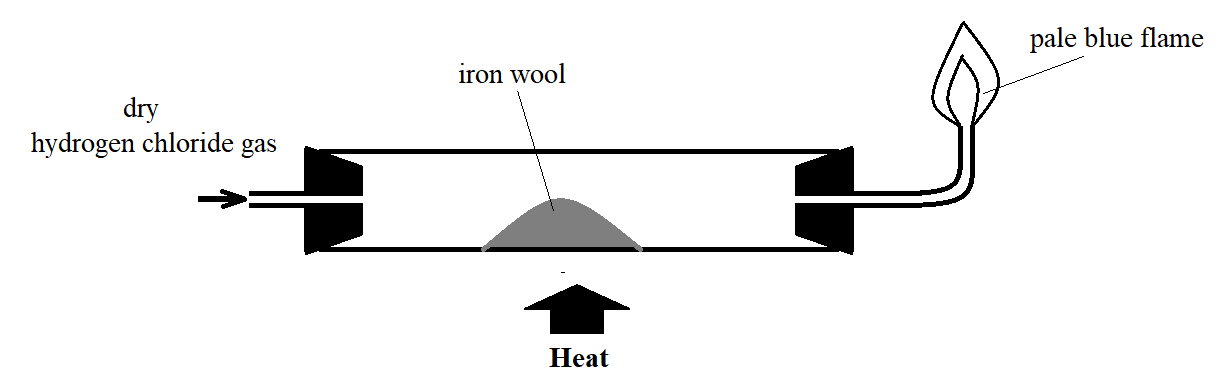 State the observation that was made in the combustion tube 				    (1 mark)______________________________________________________________________________________________________________________________________________________The flame at the nozzle burns quietly. Explain this observation 			    (1 mark)______________________________________________________________________________________________________________________________________________________Write an equation for the formation of the flame at the nozzle 			    (1 mark)___________________________________________________________________________At room temperature and pressure hydrogen fluoride is a volatile liquid, while hydrogen chloride is a gas. Explain 								   (2 marks)____________________________________________________________________________________________________________________________________________________________Name the group of compounds to which hydrogen fluoride and hydrogen chloride belong. 											    (1 mark)___________________________________________________________________________Sodium chloride and aluminium chloride are chlorides of metals found in period 3 of the Periodic table. State and explain the observations made on methyl orange indicator when the compounds were added to separate samples of water in test tubes. 					   (3 marks)__________________________________________________________________________________________________________________________________________________________________________________________________________________________________________Concentrated sulphuric (VI) acid was added to a sample of table sugar. State and explain the observation made. 						   (2 marks)______________________________________________________________________________________________________________________________________________________Give an example of application of the reaction in a) above 				    (1 mark)______________________________________________________________________________________________________________________________________________________Manganese (IV) oxide is mixed with hydrogen peroxide to form oxygen gas and mixed with concentrated hydrochloric acid to form chlorine gas in the laboratory.State the role of manganese (IV) oxide inPreparation of Chorine 								   (1 mark)________________________________________________________________________________________________________________________________________________Preparation of Oxygen 								   (1 mark)________________________________________________________________________________________________________________________________________________Write chemical equations for the reactions that lead to:Production of Oxygen 								    (1 mark)________________________________________________________________________Production of Chlorine 								    (1 mark)________________________________________________________________________A white powder J was heated. A colourless gas was formed, and fumes of a brown gas observed along with a yellow residue V which cooled to form a white substance. When sodium hydroxide solution was added to cold residue V, a white precipitate which dissolved in excess sodium hydroxide to form a colourless solution X was observed.IdentifyPowder J _________________________________________________________(½ mark)Residue V _______________________________________________________   (½ mark)Why does residue V react with sodium hydroxide? 					    (1 mark)______________________________________________________________________________________________________________________________________________________Write an equation that leads to the formation of the colourless solution X 		   (2 marks)___________________________________________________________________________Hydrogen sulphide gas is considered more poisonous than carbon (II) oxide. However, carbon (II) oxide poisoning accounts for more fatalities than hydrogen sulphide gas. Explain this observation 												   (2 marks)____________________________________________________________________________________________________________________________________________________________The melting point of halogens increases down the group, while that of the alkali metals decreases down the group. Explain this observation. 					  	   (3 marks)__________________________________________________________________________________________________________________________________________________________________________________________________________________________________________Dry chlorine gas is bubbled through a solution of sodium sulphite. Describe a test that shows a chemical change took place. 							  	   (3 marks)__________________________________________________________________________________________________________________________________________________________________________________________________________________________________________The sequence below shows how air can be used as a raw material for obtaining ammonia.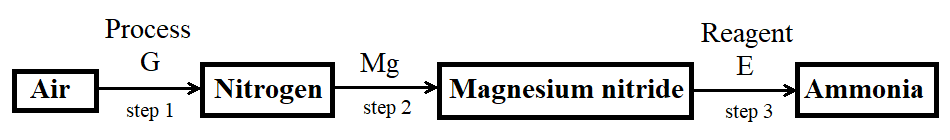 Name Process G 									    (1 mark)___________________________________________________________________________Name Reagent E 									    (1 mark)___________________________________________________________________________Write a balanced chemical equation for the reaction in step 2 			    (1 mark)___________________________________________________________________________If 280cm3 of nitrogen gas diffuses through a porous membrane in 70 seconds. How long will 400cm3 of carbon (IV) oxide diffuse through the same membrane? 			   (3 marks)(C = 12, O = 16, N = 14)__________________________________________________________________________________________________________________________________________________________________________________________________________________________________________The following results were obtained from an experiment to determine the quantity of water of crystallization in the crystals of ZnSO4•XH2O:Mass of crucible 				21.30gMass of crucible + crystals		27.04gMass of crucible + residue		24.52gDetermine the value of X 									(3 marks)(Zn = 65, S = 32, O = 16, H = 1)__________________________________________________________________________________________________________________________________________________________________________________________________________________________________________Determine the volume of hydrogen gas, at room temperature and pressure, produced in a class experiment when 4.333g zinc granules react completely with excess dilute sulphuric (VI) acid. 												   (3 marks)(Zn = 65, Molar Gas Volume at R.T.P. = 24dm3)__________________________________________________________________________________________________________________________________________________________________________________________________________________________________________The graph below shows the atomic radii of some elements in groups I and II plotted against their atomic numbers.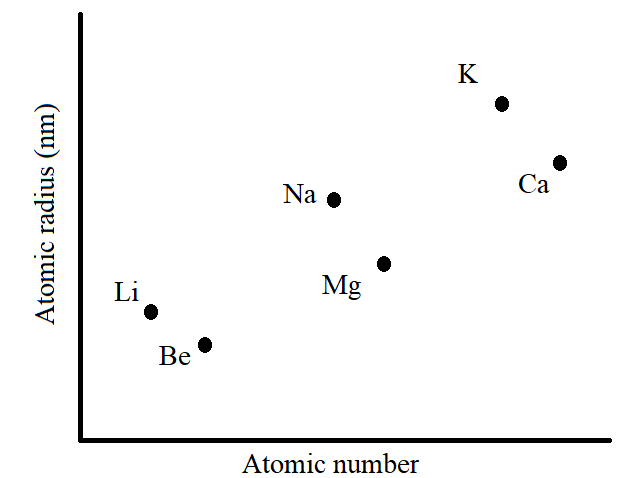 Explain:The trend shown by Li, Na, and K. 							    (1 mark)______________________________________________________________________________________________________________________________________________________Why the atomic radii of elements Be, Mg, and Ca are lower than those of Li, Na, and K 												   (2 marks)________________________________________________________________________________________________________________________________________________________________________________________________________________________________An element Y forms an ion Y3-. This ion contains 18 electrons.State the group and period of this element. Explain 					   (2 marks)______________________________________________________________________________________________________________________________________________________Write the formula of the compound which would be formed if Y reacts with chlorine. (1 mark)___________________________________________________________________________State Gay-Lussac’s law. 								    (1 mark)______________________________________________________________________________________________________________________________________________________When 30cm3 of a gaseous hydrocarbon reacted completely with 90cm3 of oxygen, 60cm3 of carbon (IV) oxide was produced. If all volumes of the gases were measured at room temperature, determine the formula of this hydrocarbon. 				   (2 marks)_________________________________________________________________________________________________________________________________________________________________________________________________________________________________The oxide of an element G contains 47.06% oxygen by mass. Determine the empirical formula of the oxide (G = 27, O = 16) 								   (2 marks)____________________________________________________________________________________________________________________________________________________________Name and draw two structural isomers of pentyne 					   (4 marks)Sulphur is soluble in ethanol but not in water. Sodium chloride is soluble in water but not in ethanol. Sand is insoluble in both ethanol and water. Describe how to obtain sand from a mixture of sand, sodium chloride, and sulphur. 								   (2 marks)__________________________________________________________________________________________________________________________________________________________________________________________________________________________________________Ammonium chloride reacts with calcium hydroxide in the Solvay Process to generate ammonia gas.Write a chemical equation for the reaction 						    (1 mark)___________________________________________________________________________Calculate the volume of ammonia produced, at room temperature, when 2.14g of ammonium chloride reacts with calcium hydroxide. 						   (2 marks)(N =14, H = 1, Cl = 35.5, Molar Gas Volume = 24dm3)	_________________________________________________________________________________________________________________________________________________________________________________________________________________________________Calcium oxide is used as a drying agent in the laboratory.Calcium oxide is not suitable for drying hydrogen chloride gas. Explain 		   (2 marks)______________________________________________________________________________________________________________________________________________________Name one suitable drying agent for hydrogen chloride gas. 				    (1 mark)___________________________________________________________________________In terms of structure and bonding, why is graphite used as a lubricant? 		   (2 marks)______________________________________________________________________________________________________________________________________________________QUESTIONMAXIMUM SCORECANDIDATE’S SCORE1 – 2680ElementWXYNo. of valence electrons152NameNameStructureStructure